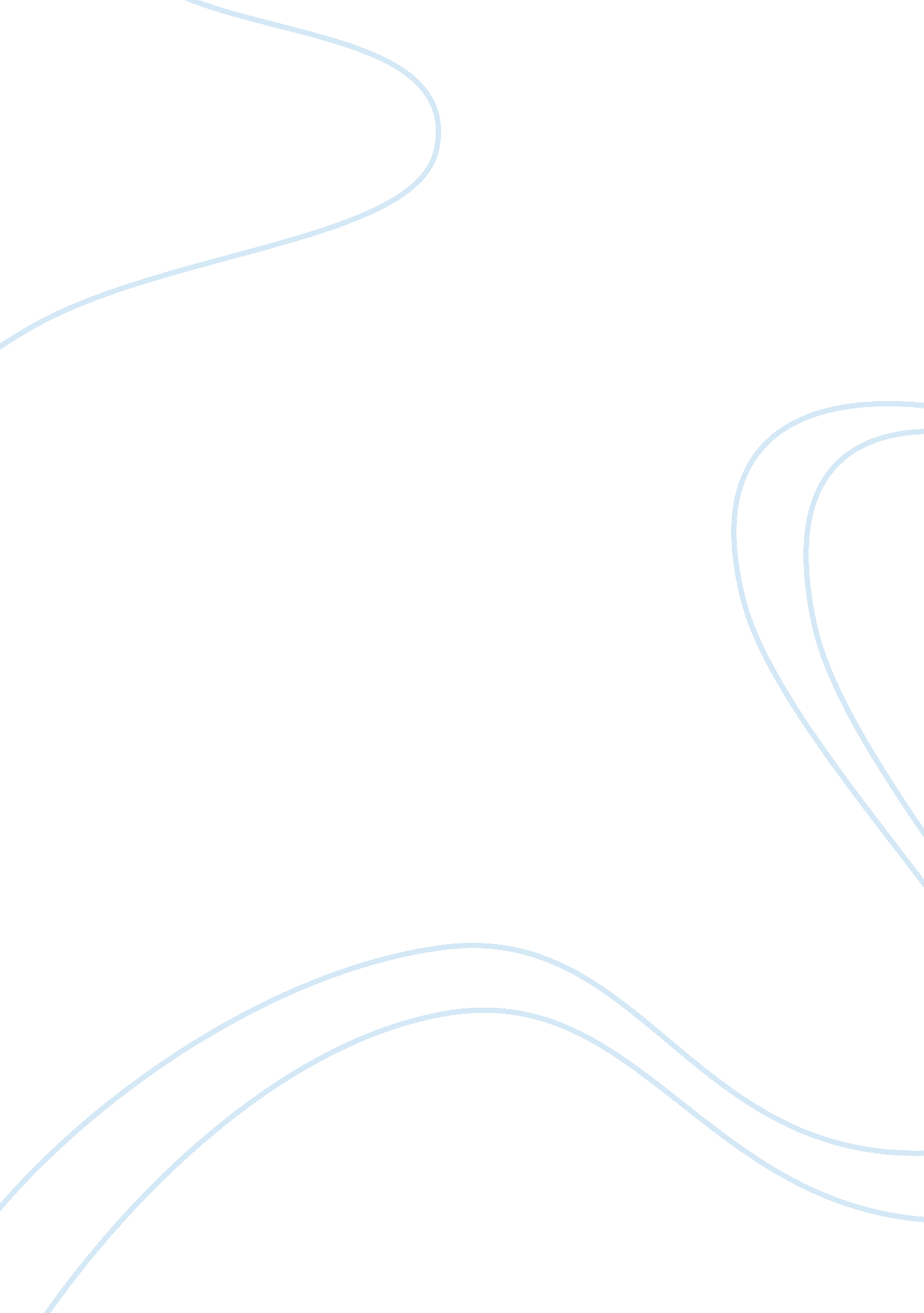 How secure is your data, information and information systems technologyBusiness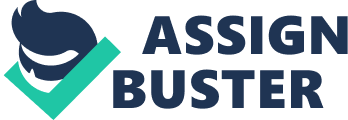 ﻿There are both similarities and differences in the security issues that you raised when compared to mine. This is because we both touched on password issues but I did not touch on the issue of virus. Reading about your post carefully, I find that it is important for your organization to take the issue of virus very serious as it can easily bring down the entire information system of the company (Chen, Ramamurthy and Wen, 2012). This is because of the differences in threat and harm that viruses pose. As a way of mitigating the risk of virus and their threat, I believe your organization must be very emphatic on the use of cloud backup systems. This will ensure that in cases where virus wipe out important information, there can still be a source of reference (Martucci and& Oldvader, 2010). In my own organization, I believe upgrading our antivirus system as exists in your organization will do us a lot of good. 
References 
Chen, Y., Ramamurthy, K. K., & Wen, K. (2012). Organizations' Information Security Policy 
Compliance: Stick or Carrot Approach?. Journal Of Management Information Systems, 
29(3), 157-188. 
Martucci, W. C., & Oldvader, J. K. (2010). Workplace privacy and data security. Employment 
Relations Today, 37(2), 59–66. Retrieved from the Walden Library databases 
The issue of insider threat is something that we both touched on as part of the trends in security issues. I however did not mention the case of employee negligence. I believe that from the elaboration that you give about employee negligence and how it applies to your organization, having much emphasis on employee training will be a solution to the problem that you currently face. This is because through training, most of the cases of negligence can be dealt with as employees will gain the needed experience to handle all forms of security system cases (Vance, Lowry and Eggett, 2013). In my own organization, I am going to take a lot of inspiration from your organization on the use of specific employee based rules to ensure that all forms of insider breaches are dealt away with (Regions Intranet, 2013). 
References 
Regions Intranet. (2013). Data Breach. Retrieved from lifeatregions. Accessed April 11, 2014 from http://lifeatregions. rgbk. com/RiskManagement/Compliance/DataBreach. rf 
Vance, A., Lowry, P., & Eggett, D. (2013). Using Accountability to Reduce Access Policy 
Violations in Information Systems. Journal Of Management Information Systems, 29(4), 
263-290. doi: 10. 2753/MIS0742-1222290410 